Valentine’s MenuAmuse boucheDooncastle Oysters, Bonito Vinegar, CucumberSTARTERGambas, Chilli & Garlic, White Wine, Sourdough    French Onion Soup, Sourdough, GruyereCrispy Polenta, Hegarty’s Cheddar, Dill Ricotta, Radish and Pomegranate Salad Foie Gras Parfait, Onion Jam, Red wine, Sourdough                                                                    MAINMushroom Risotto, St Tola Goats Cheese, Truffle  Pat Mclaughlin 9oz Dry Aged Ribeye, Mushroom Vinaigrette, Rocket, Fries, BernaiseSlaney Valley Lamb Rump, Sweet Potato Gnocchi, Red Pepper, Black Garlic Sea Trout, Purple Broccoli, Fennel, Olive, Cucumber & Brown Shrimp Dressing  SIDES €4.5Tabbouleh, Pomegranate, AlmondsDuck Fat Potatoes, ParmesanFriesRoast Carrots, Flax Seeds                                                                   DESSERT Banana Parfait, Sable, CaramelVanilla Crème Brulée
         White & Dark Chocolate Mousse, Brandy Snap, MintSelection of Irish and French Cheese, Chutney, Homemade Crackers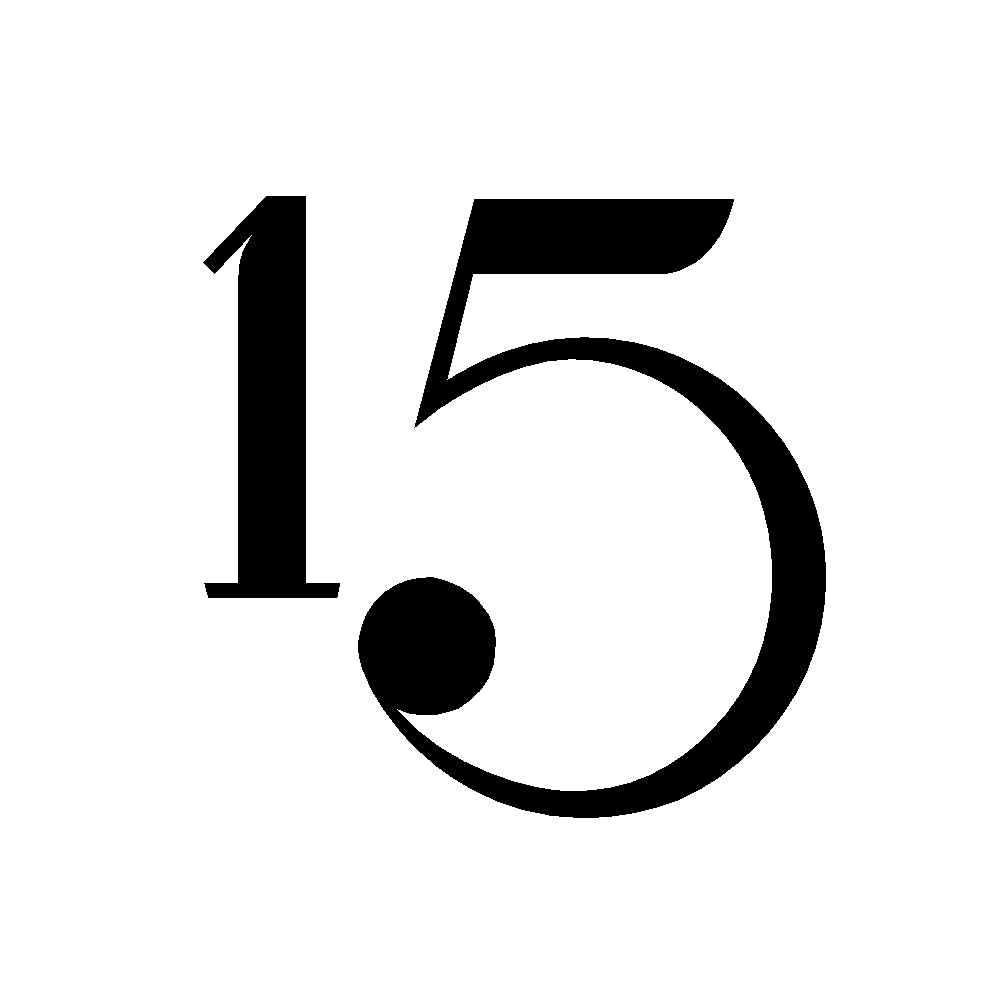 